РЕШЕНИЕВ соответствии со статьей 31 Устава Петропавловск-Камчатского городского округа и статьей 84 Регламента Городской Думы Петропавловск-Камчатского городского округа, Городская Дума Петропавловск-Камчатского городского округаРЕШИЛА:	1. Утвердить следующую структуру аппарата Городской Думы Петропавловск-Камчатского городского округа (далее - аппарат Городской Думы):1.1 руководитель аппарата Городской Думы;1.2 заместители руководителя аппарата Городской Думы - начальники управлений;1.3 советники председателя Городской Думы;1.4 управление организационно-правового обеспечения работы аппарата Городской Думы:1.4.1 юридический отдел аппарата Городской Думы;1.4.2 отдел организационно-кадровой работы аппарата Городской Думы;1.5 управление информационного и общего обеспечения работы аппарата Городской Думы:1.5.1 информационный отдел аппарата Городской Думы;1.5.2 общий отдел аппарата Городской Думы;1.5.3 отдел бухгалтерского учета и отчетности аппарата Городской Думы.2. Признать утратившим силу решение Городской Думы Петропавловск-Камчатского городского округа от 29.11.2017 № 61-р «Об утверждении структуры аппарата Городской Думы Петропавловск-Камчатского городского округа».3. Настоящее решение вступает в силу с 02.04.2018.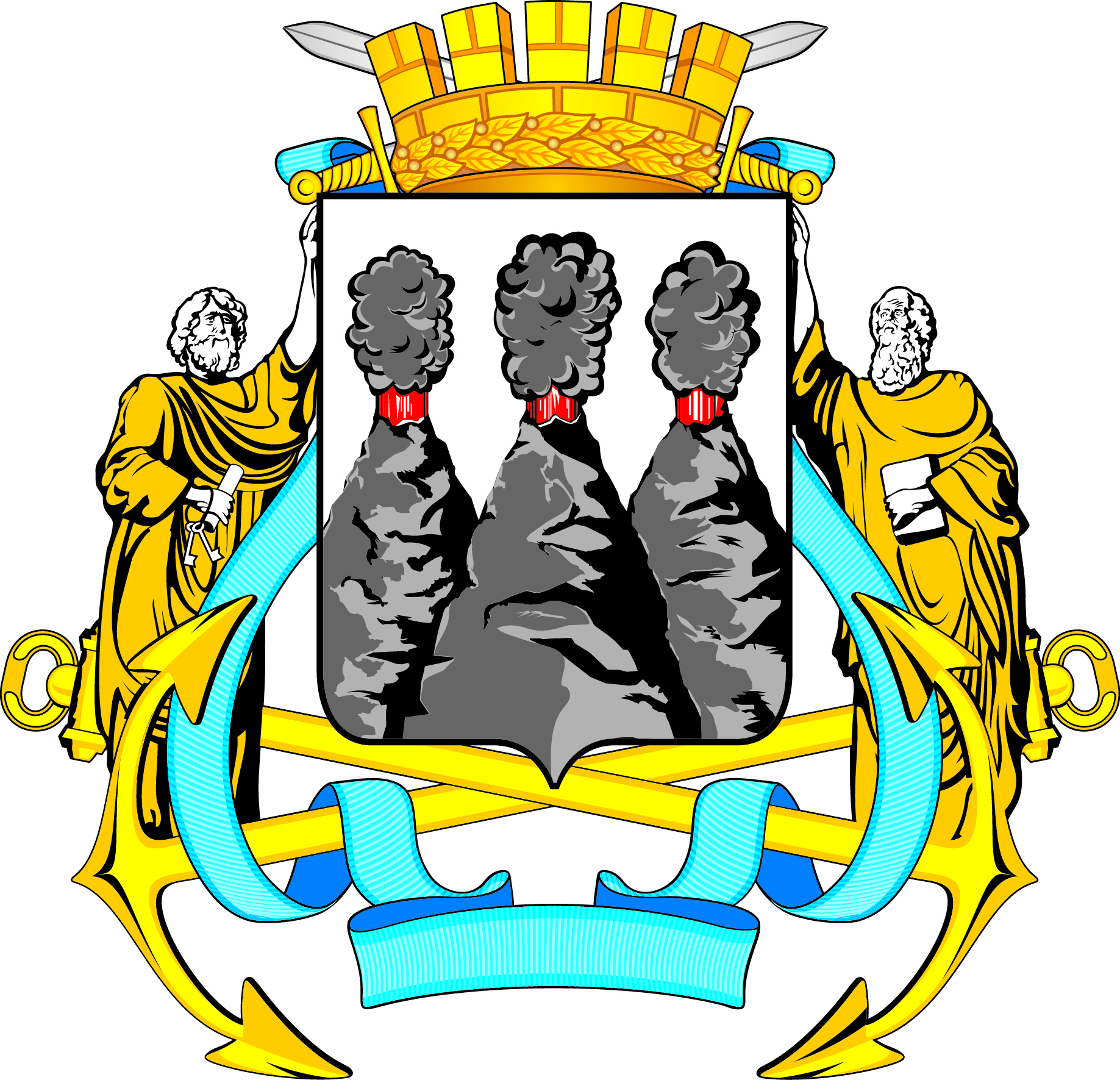 ГОРОДСКАЯ ДУМАПЕТРОПАВЛОВСК-КАМЧАТСКОГО ГОРОДСКОГО ОКРУГАот 28.12.2017 № 94-р 4-я (внеочередная) сессияг.Петропавловск-КамчатскийОб утверждении структуры аппарата Городской Думы Петропавловск-Камчатского городского округаПредседатель Городской ДумыПетропавловск-Камчатского городского округаГ.В. Монахова